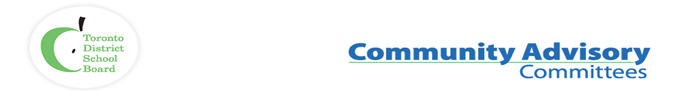 Meeting Agenda: Monday, December 13, 2021To:Members of the Alternative Schools Community Advisory Committee (ASCAC)Date:    Monday, December 13, 2021Time/Location:  6:30 pm to 8:30 pm, Zoom Virtual Meeting ASCAC Administration:Shelley Laskin (TDSB Trustee Co-Chair, Ward 8) 
Laurie McAllister (ASCAC Secondary School Co-Chair)
Angela Matich (ASCAC Elementary Co-Chair)ItemTimeline1.Land Acknowledgement & Welcome
"We acknowledge we are hosted on the lands of the Mississaugas of the Anishinaabe, the Haudenosaunee Confederacy and the Wendat. We also 
recognize the enduring presence of all First Nations, Métis and Inuit peoples."6:30 – 6:35 pm2.Approval of Agenda6:35-6:40 pm3.Declarations of Possible Conflict of Interests6:40 - 6:45 pm4. ASCAC Community Building Sub-Committee
a/ Elementary Alternative School Councils “Share & Learn” Zoom Workshop
Presenter: Ben Singer
b/ Middle School Fun Day
Presenter: Megan Wiigs6:45 – 7:00 pm5.ASCAC Equity Sub-Committee
a/ Motion 1: TDSB Marketing 
Presenter: Joanne Huber
b/ Motion 2: TDSB Website - Find Your School
Presenter: Angela Matich 
c/ Motion 3: Elementary Alternative Schools’ Enrolment Allocations
Presenter: Angela Matich7:00 – 7:20 pm6.Secondary Alternative Schools Presenter: Laurie McAllister7:20-7:30 pm7.TDSB Elementary Alternative Schools Application Form & Procedures Update
Presenters:  Peter Chang, TDSB System Superintendent (Interim)7:30 – 7:50 pm8.TDSB Board-Wide Updates:
Presenters: Peter Chang, TDSB System Superintendent (Interim) 
& TDSB Trustee Shelley Laskin7:50 – 8:05 pm9.Open Floor
Any meeting attendee may raise any alternative school matter for discussion.8:05 – 8:30 pm10.Closing Remarks & Adjournment 
Next Meeting – February 7, 2022 | 6:00 pm – 8:00 pm 8:30 pm